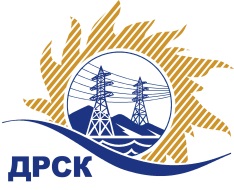 Акционерное Общество«Дальневосточная распределительная сетевая  компания»Протокол заседания Закупочной комиссии по вскрытию поступивших конвертовг. Благовещенск        Способ и предмет закупки: открытый электронный запрос цен: «Выполнение строительно-монтажных работ по объекту «ЛЭП-6 кВ в пгт. Талакан (строительство), (АО «ННК-Амурнефтепродукт)».          Закупка 2019 раздел 2.1.1.Планируемая стоимость закупки в соответствии с ГКПЗ:  4 164 211,00 руб. без учета НДС.ПРИСУТСТВОВАЛИ:Три  члена  постоянно действующей Закупочной комиссии  АО «ДРСК» 2 уровня.Информация о результатах вскрытия конвертов:В ходе проведения запроса цен было получено 4 предложения, конверты с которыми были размещены в электронном виде на Торговой площадке Системы www.b2b-energo.ru.Вскрытие конвертов было осуществлено в электронном сейфе организатора запроса цен на Торговой площадке Системы www.b2b-energo.ru автоматически.Дата и время начала процедуры вскрытия конвертов с предложениями участников:10:07 (было продлено на 2 ч., 7 мин.) (время московское) 23.01.2017 г.Место проведения процедуры вскрытия конвертов с предложениями участников:Торговая площадка Системы www.b2b-energo.ru.В конвертах обнаружены предложения следующих участников запроса цен:Ответственный секретарь Закупочной комиссии 2 уровня АО «ДРСК»	М.Г. ЕлисееваИсп. Чуясова Е.Г.№ 341/УКС -В23.01.2017№Наименование участника и его адресПредмет заявки на участие в запросе цен1ООО "ЭК "СВЕТОТЕХНИКА" (675029, г. Благовещенск, ул. Артиллерийская, д. 116)Цена: 4 528 840,00 руб. с НДС(цена без НДС: 3 838 000,00 руб.)2ООО "АСЭСС" (675014, г. Благовещенск, ул. 50 лет Октября, 228)Цена: 4 578 400,00 руб. с НДС(цена без НДС: 3 880 000,00 руб.)3ООО "ЭНЕРГОСПЕЦСТРОЙ" (676244, г. Зея, мкр. Светлый, д. 57, кв. 37)Цена: 4 910 276,18 руб. с НДС(цена без НДС: 4 161 251,00 руб.)4ООО "СиС" (675000, г. Благовещенск, ул. Шевченко, д. 6)Цена: 4 913 768,98 руб. с НДС(цена без НДС: 4 164 211,00 руб.)